Razred: 3.Predmet: GUMUra: Datum: 18. 5. 2020Učitelj:Sklop: GIBANJE IN SNOVISklop: GIBANJE IN SNOVISklop: GIBANJE IN SNOVISklop: GIBANJE IN SNOVISklop: GIBANJE IN SNOVIUčna enota: Glasbena pravljica PETER IN VOLKUčna enota: Glasbena pravljica PETER IN VOLKUčna enota: Glasbena pravljica PETER IN VOLKUčna enota: Glasbena pravljica PETER IN VOLKUčna enota: Glasbena pravljica PETER IN VOLKCilji: Poslušajo glasbeno pravljico in pozorno sledijo njenim programskim likom.Prepoznavajo zvočno barvo in vlogo posameznih instrumentov v pravljici.Spoznajo nova instrumenta iz glasbene skupine pihal: oboa in fagot.Cilji: Poslušajo glasbeno pravljico in pozorno sledijo njenim programskim likom.Prepoznavajo zvočno barvo in vlogo posameznih instrumentov v pravljici.Spoznajo nova instrumenta iz glasbene skupine pihal: oboa in fagot.Cilji: Poslušajo glasbeno pravljico in pozorno sledijo njenim programskim likom.Prepoznavajo zvočno barvo in vlogo posameznih instrumentov v pravljici.Spoznajo nova instrumenta iz glasbene skupine pihal: oboa in fagot.Cilji: Poslušajo glasbeno pravljico in pozorno sledijo njenim programskim likom.Prepoznavajo zvočno barvo in vlogo posameznih instrumentov v pravljici.Spoznajo nova instrumenta iz glasbene skupine pihal: oboa in fagot.Cilji: Poslušajo glasbeno pravljico in pozorno sledijo njenim programskim likom.Prepoznavajo zvočno barvo in vlogo posameznih instrumentov v pravljici.Spoznajo nova instrumenta iz glasbene skupine pihal: oboa in fagot.Učne metode: verbalno tekstualna – razlaga, razgovor, pripovedovanje, poslušanje,  poročanje, grafično delo, branje, pisanje, opazovanjedemonstrativno ilustracijska – prikazovanje oz. demonstracijaeksperimentalna – eksperimentiranjeizkustveno učenje – igra, praktično deloUčne metode: verbalno tekstualna – razlaga, razgovor, pripovedovanje, poslušanje,  poročanje, grafično delo, branje, pisanje, opazovanjedemonstrativno ilustracijska – prikazovanje oz. demonstracijaeksperimentalna – eksperimentiranjeizkustveno učenje – igra, praktično deloUčne metode: verbalno tekstualna – razlaga, razgovor, pripovedovanje, poslušanje,  poročanje, grafično delo, branje, pisanje, opazovanjedemonstrativno ilustracijska – prikazovanje oz. demonstracijaeksperimentalna – eksperimentiranjeizkustveno učenje – igra, praktično deloUčne metode: verbalno tekstualna – razlaga, razgovor, pripovedovanje, poslušanje,  poročanje, grafično delo, branje, pisanje, opazovanjedemonstrativno ilustracijska – prikazovanje oz. demonstracijaeksperimentalna – eksperimentiranjeizkustveno učenje – igra, praktično deloUčne metode: verbalno tekstualna – razlaga, razgovor, pripovedovanje, poslušanje,  poročanje, grafično delo, branje, pisanje, opazovanjedemonstrativno ilustracijska – prikazovanje oz. demonstracijaeksperimentalna – eksperimentiranjeizkustveno učenje – igra, praktično deloUčne oblike: frontalna, individualna, skupinska, delo v dvojicahUčne oblike: frontalna, individualna, skupinska, delo v dvojicahUčne oblike: frontalna, individualna, skupinska, delo v dvojicahUčne oblike: frontalna, individualna, skupinska, delo v dvojicahUčne oblike: frontalna, individualna, skupinska, delo v dvojicahUčni pripomočki/sredstva: SDZ/41, U/41, prilogaGLASBENI POSNETKI:glasbeni motivi nastopajočih v glasbeni pravljiciSergej Prokofjev: Peter in volkUčni pripomočki/sredstva: SDZ/41, U/41, prilogaGLASBENI POSNETKI:glasbeni motivi nastopajočih v glasbeni pravljiciSergej Prokofjev: Peter in volkUčni pripomočki/sredstva: SDZ/41, U/41, prilogaGLASBENI POSNETKI:glasbeni motivi nastopajočih v glasbeni pravljiciSergej Prokofjev: Peter in volkUčni pripomočki/sredstva: SDZ/41, U/41, prilogaGLASBENI POSNETKI:glasbeni motivi nastopajočih v glasbeni pravljiciSergej Prokofjev: Peter in volkUčni pripomočki/sredstva: SDZ/41, U/41, prilogaGLASBENI POSNETKI:glasbeni motivi nastopajočih v glasbeni pravljiciSergej Prokofjev: Peter in volkIZVEDBA UČNE UREIZVEDBA UČNE UREIZVEDBA UČNE UREIZVEDBA UČNE UREIZVEDBA UČNE UREZgodba Peter in volkPreberemo zgodbo (priloga). Vodimo pogovor o vsebini, o nastopajočih (Peter, dedek, ptička, račka, muca, volk, lovci). Povemo, da je skladatelj izbral za vsakega izmed nastopajočih svoj instrument. Učbenik, str. 41Za vsakega nastopajočega predvajamo značilni glasbeni motiv:Peter – godaladedek – fagotptička – flavtamačka – klarinetračka – oboavolk – roglovci – pavkeSpoznamo nova instrumenta iz družine pihal:Fagot, ki igra nizke zvoke in ima cevasti podaljšek z ustnikom.Oboa je podobna klarinetu, črne barve, le da nima ustnika, pač pa le tanek jeziček.SDZ, str. 41Ob ponovnem poslušanju posnetka učenci povežejo junake iz pravljice s posameznimi instrumenti.Poslušanje celotne pravljice Peter in volkPredvajamo posnetek glasbene pravljice.Učenci poslušajo in doživljajo glasbeno pravljico.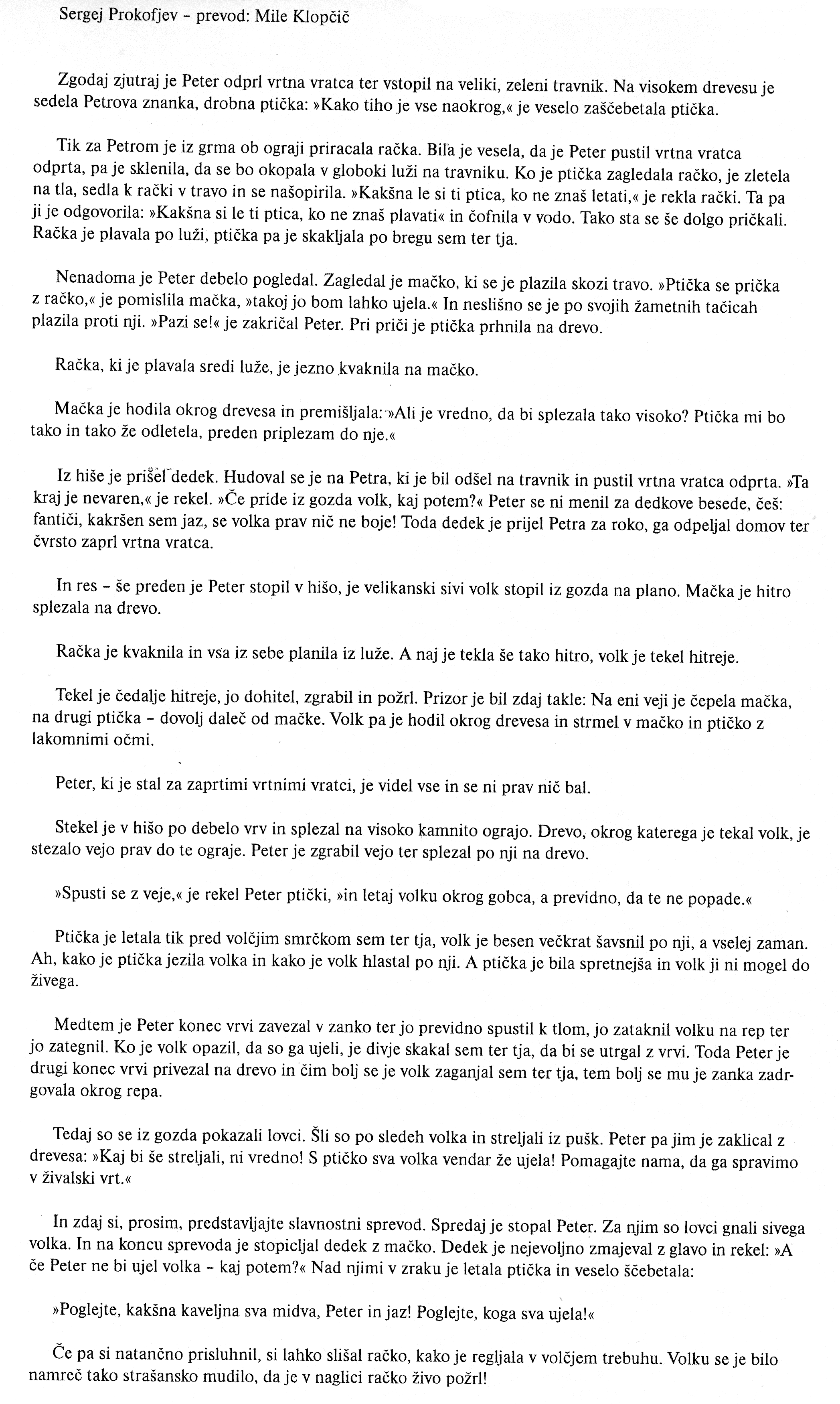                                                                                  Vir: B. Oblak: Glasbena slikanica 3, priročnik za učiteljaZgodba Peter in volkPreberemo zgodbo (priloga). Vodimo pogovor o vsebini, o nastopajočih (Peter, dedek, ptička, račka, muca, volk, lovci). Povemo, da je skladatelj izbral za vsakega izmed nastopajočih svoj instrument. Učbenik, str. 41Za vsakega nastopajočega predvajamo značilni glasbeni motiv:Peter – godaladedek – fagotptička – flavtamačka – klarinetračka – oboavolk – roglovci – pavkeSpoznamo nova instrumenta iz družine pihal:Fagot, ki igra nizke zvoke in ima cevasti podaljšek z ustnikom.Oboa je podobna klarinetu, črne barve, le da nima ustnika, pač pa le tanek jeziček.SDZ, str. 41Ob ponovnem poslušanju posnetka učenci povežejo junake iz pravljice s posameznimi instrumenti.Poslušanje celotne pravljice Peter in volkPredvajamo posnetek glasbene pravljice.Učenci poslušajo in doživljajo glasbeno pravljico.                                                                                 Vir: B. Oblak: Glasbena slikanica 3, priročnik za učiteljaZgodba Peter in volkPreberemo zgodbo (priloga). Vodimo pogovor o vsebini, o nastopajočih (Peter, dedek, ptička, račka, muca, volk, lovci). Povemo, da je skladatelj izbral za vsakega izmed nastopajočih svoj instrument. Učbenik, str. 41Za vsakega nastopajočega predvajamo značilni glasbeni motiv:Peter – godaladedek – fagotptička – flavtamačka – klarinetračka – oboavolk – roglovci – pavkeSpoznamo nova instrumenta iz družine pihal:Fagot, ki igra nizke zvoke in ima cevasti podaljšek z ustnikom.Oboa je podobna klarinetu, črne barve, le da nima ustnika, pač pa le tanek jeziček.SDZ, str. 41Ob ponovnem poslušanju posnetka učenci povežejo junake iz pravljice s posameznimi instrumenti.Poslušanje celotne pravljice Peter in volkPredvajamo posnetek glasbene pravljice.Učenci poslušajo in doživljajo glasbeno pravljico.                                                                                 Vir: B. Oblak: Glasbena slikanica 3, priročnik za učiteljaZgodba Peter in volkPreberemo zgodbo (priloga). Vodimo pogovor o vsebini, o nastopajočih (Peter, dedek, ptička, račka, muca, volk, lovci). Povemo, da je skladatelj izbral za vsakega izmed nastopajočih svoj instrument. Učbenik, str. 41Za vsakega nastopajočega predvajamo značilni glasbeni motiv:Peter – godaladedek – fagotptička – flavtamačka – klarinetračka – oboavolk – roglovci – pavkeSpoznamo nova instrumenta iz družine pihal:Fagot, ki igra nizke zvoke in ima cevasti podaljšek z ustnikom.Oboa je podobna klarinetu, črne barve, le da nima ustnika, pač pa le tanek jeziček.SDZ, str. 41Ob ponovnem poslušanju posnetka učenci povežejo junake iz pravljice s posameznimi instrumenti.Poslušanje celotne pravljice Peter in volkPredvajamo posnetek glasbene pravljice.Učenci poslušajo in doživljajo glasbeno pravljico.                                                                                 Vir: B. Oblak: Glasbena slikanica 3, priročnik za učiteljaZgodba Peter in volkPreberemo zgodbo (priloga). Vodimo pogovor o vsebini, o nastopajočih (Peter, dedek, ptička, račka, muca, volk, lovci). Povemo, da je skladatelj izbral za vsakega izmed nastopajočih svoj instrument. Učbenik, str. 41Za vsakega nastopajočega predvajamo značilni glasbeni motiv:Peter – godaladedek – fagotptička – flavtamačka – klarinetračka – oboavolk – roglovci – pavkeSpoznamo nova instrumenta iz družine pihal:Fagot, ki igra nizke zvoke in ima cevasti podaljšek z ustnikom.Oboa je podobna klarinetu, črne barve, le da nima ustnika, pač pa le tanek jeziček.SDZ, str. 41Ob ponovnem poslušanju posnetka učenci povežejo junake iz pravljice s posameznimi instrumenti.Poslušanje celotne pravljice Peter in volkPredvajamo posnetek glasbene pravljice.Učenci poslušajo in doživljajo glasbeno pravljico.                                                                                 Vir: B. Oblak: Glasbena slikanica 3, priročnik za učitelja